.This track is available on the album “All The Women I Am”, or download (www.legalsounds.com)Floor-splits: County Line Cha Cha or Islands In The Stream4-count intro  (** very quick intro at start of song, on the word “Boy” **)STEP LEFT, ROCK BACK, RECOVER ;  KICK-BALL-CROSS , STEP SIDE ;  LEFT SAILOR 1/4 TURNSTEP FORWARD , LEFT MAMBO FORWARD , RIGHT COASTER CROSS , POINT, WEAVE with 1/4 TURNCROSS RIGHT, 1/4 TURN, 1/4 SHUFFLE  (JAZZBOX with 1/2 TURN & SHUFFLE),  ROCK STEP & ROCK STEPRIGHT SHUFFLE BACK , ROCK BACK, RECOVER;  STEP – 3/4 TURN –STEP;  BEHIND – SIDE - CROSSSTART AGAIN!(No Tags , No Restarts)Boys & Girls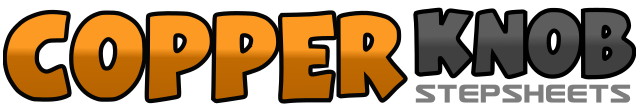 .......Count:32Wall:4Level:Intermediate.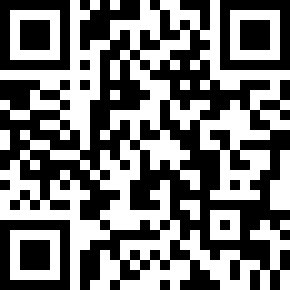 Choreographer:Gary Lafferty (UK) - August 2011Gary Lafferty (UK) - August 2011Gary Lafferty (UK) - August 2011Gary Lafferty (UK) - August 2011Gary Lafferty (UK) - August 2011.Music:If I Were a Boy - Reba McEntireIf I Were a Boy - Reba McEntireIf I Were a Boy - Reba McEntireIf I Were a Boy - Reba McEntireIf I Were a Boy - Reba McEntire........1Step to Left on Left foot2-3Rock back on Right foot , recover weight onto Left foot4&5Kick Right foot diagonally-forward Right , step down onto Right foot , cross-step Left foot over Right6Step to Right on Right foot7&8Left sailor step making 1/4 turn to Left1Step forward on Right foot2&3Rock forward on Left foot, recover weight back onto Right foot, step back onto Left foot4&5Step back on Right foot, step on Left foot beside Right, cross-step Right foot over Left6Point Left foot out to Left side7&8Cross-step Left foot behind Right, turn 1/4 Right stepping forward onto Right foot, step forward on Left foot1Cross-step Right foot over Left  (starting to make 1/4 turn Right)2Complete 1/4 turn stepping back onto Left foot3&4Turn 1/4 Right stepping forward onto Right foot, step on Left foot beside Right, step forward on Right foot5-6Rock forward on Left foot, recover weight back onto Right foot&Step on Left foot beside Right7-8Rock forward on Right foot, recover weight onto Left foot1&2Step back on Right foot, step on Left foot beside Right, step back on Right foot3-4Rock back on Left foot, recover weight onto Right foot5&6Step forward on Left foot, pivot 3/4 turn to Right, step to Left side on Left foot7&8Cross-step Right foot behind Left, step to Left on Left foot, cross-step Right foot over Left